Доклад на тему: «Выработка самооценки учащихся начальных классов»(1 слайд)Федеральный государственный образовательный стандарт начального общего образования (ФГОС НОО)  ориентирован на становление личностных характеристик выпускника.(2 слайд) Самооценка – это важнейший психологический фактор формирования учебной деятельности учащегося, поэтому она играет значимую роль в становлении его индивидуальных особенностей и возрастных характеристик. Поэтому вопрос о формировании самооценки в начальных классах является актуальным в настоящее время.Развитие нашего российского общества повышает требования к формированию активной,  созидающей личности, поэтому делают особо значимыми исследования проблемы становления процессов регуляции,  которые позволяют человеку выступать как истинному субъекту своего собственного поведения и своей деятельности,  а также самостоятельно определять перспективы своего развития,  пути и средства их реализации.Вопросы,  которые связаны с развитием самооценки, входят в круг центральных проблем педагогической и возрастной психологии. Умение оценить себя закладывается в самом раннем детстве, а развитие и совершенствование его происходит в течение всей жизни человека.Установлено, что одной из причин отставания учащихся в учении является слаборазвитое умение критически оценивать результаты своей учебной деятельности. Совершенно четко выявилась необходимость поиска эффективных способов организации оценочной деятельности учителя и ученика, начиная с первого класса.Оценочная деятельность учителя – основа для формирования самооценки у обучающихся. Самооценка формируется и развивается, если учитель демонстрирует положительное отношение к ученику, веру в его возможности, желание всеми способами помочь ему учиться. Методическая сторона сводится к применению в учебном процессе преимущественно индивидуальных эталонов, создающих условие для рефлексивной оценки учащимися своих действий.(3 слайд)Основные функции самооценки:- констатирующая – на основе самоконтроля (что из изученного материала я знаю хорошо, а что недостаточно?);- мобилизационно-побудительная (мне многое удалось в работе, но в этом вопросе я разобрался не до конца);- проектировочная (чтобы не испытывать затруднений в дальнейшей работе, я обязательно должен повторить…).Главный смысл самооценки заключается в самоконтроле обучающегося, его саморегуляции, самостоятельной экспертизе собственной деятельности и в самостимуляции.Важность самооценки не только в том, что она позволяет увидеть человеку сильные и слабые стороны своей работы, но и в том, что в основе осмысления этих результатов он получает возможность выстроить собственную программу дальнейшей деятельности.Необходимо приучение ребенка к мысли, что человек может и должен оценивать себя сам, эта оценка самая важная, так как она позволяет двигаться дальше самостоятельно, а не оглядываться на окружающих: а что они скажут, как оценят мои действия.В повседневной педагогической практике объектом контроля является конечный результат, поэтому для формирования адекватной самооценки младших школьников мною используются следующие формы:(4 слайд) Приёмы выработки  самооценки.(5 слайд)1. «Светофор».Для самооценки детьми своего внутреннего состояния и самочувствия по отношению к выполняемым на уроке заданиям, применяется так называемый «Светофор» .Одной  из  его  разновидностей  является  применение трёхцветных сигнальных карточек.(6 слайд) В первом классе предлагается детям зажигать цветные огоньки в тетрадях. Если работа на уроке прошла успешно, ученик активно работал, не испытывал трудностей при изучении нового материала, все задания были понятны, то он рисует на полях зеленый кружок: «Можно двигаться дальше». Если были небольшие затруднения, не всегда быстро справлялся с поставленной задачей или что-то осталось неясным, то в тетради рисуется желтый кружок: «Нужна небольшая помощь». Если были значительные затруднения, ученик не смог самостоятельно справиться с новой задачей, то он рисует красный кружок: «Стоп! Мне нужна помощь!» Нужно отметить, что этим приемом дети с удовольствием пользуются на протяжении всех лет обучения в начальной школе.(7 слайд)2. «Говорящие рисунки»Если ты доволен собой, у тебя все получалось, то рисуй улыбающееся лицо.Если тебе на уроке было временами непросто, не все получалось, то рисуй такое лицо «СПОКОЙНОЕ».Если тебе на уроке было сложно, многое не получалось, то рисуй грустное лицо.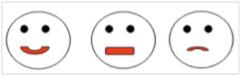 (8 слайд)3. «Экран  настроения»Ещё  одной  разновидностью  говорящих  рисунков является  экран  настроения Каждый  ребёнок  в  конце  урока  или  рабочего  дня помещает  свою  фотографию под смайликом,  который  соответствует  его  успешности. Под пустым  смайликом помещают  фотографии  те  дети,  которые  не  смогли   оценить  своё  настроение.(9 слайд) 4. «Лесенка успеха»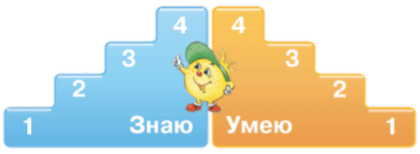 1-я ступенька – ученик не понял новое знание, ничего не запомнил, у него осталось много вопросов; с самостоятельной работой на уроке не справился;2-я и 3-я ступеньки – у ученика остались вопросы по новой теме, в самостоятельной работе были допущены ошибки;4-я ступенька – ученик хорошо усвоил новое знание и может его рассказать, в самостоятельной работе ошибок не допустил.(10 слайд)5. «Волшебные линеечки»«Волшебные линеечки» являются безобидной и содержательной формой отметки. Эта линеечка напоминает ребенку измерительный прибор. С помощью линеечек можно измерить все что угодно. Такая оценка:- позволяет любому ребенку увидеть свои успехи (всегда есть критерий, по которому ребенка можно оценить как успешного);- удерживает учебную функцию отметки: крестик на линеечке отражает реальное продвижение в изучаемом предметном содержании;- помогает избежать сравнения детей между собой (поскольку у каждого из них оценочная линеечка только в собственной тетрадке).Вот как можно оценить письменную работу: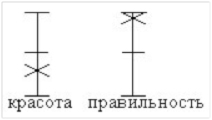 После самооценки наступает очередь оценки учителя. Собрав тетради, учитель ставит свои плюсики на линеечках. Совпадения детской и учительской оценок (вне зависимости оттого, низко или высоко оценил свою работу ребенок) означает: «Молодец! Ты умеешь себя оценивать». В случае завышенной, а тем более заниженной самооценки учеником своей работы, учитель еще раз раскрывает ребенку критерии оценивания и просит в следующий раз быть к себе добрее или строже.Этими линеечками можно пользоваться, когда необходимо спрогнозировать результат своей работы. Прогностическая самооценка позволяет ребенку оценить свои возможности и результаты.(11 слайд)6. «Дерево успехов»Итоги дня можно подводить на «Дереве успехов». После уроков дети прикрепляют на дерево (нарисован плакат) плод, цветок или листок: яблоко – все удалось, цветок – неплохо поработал, но что-то не совсем получилось, листок – сегодня не получилось, но я не отчаиваюсь.(12 слайд)7. «Карточка сомнений»+ - «Я понял все»;-  - «Не совсем усвоил, сомневаюсь»;? – «Не понял».(13 слайд) 8.  Пометки  при  работе  с  текстом.На уроках чтения и окружающего мира при самостоятельной работе с текстом учащиеся делают пометки:V – УЖЕ ЗНАЛ ЭТО+  - НОВОЕ? – НЕ ПОНЯЛ, ВОЗНИК ВОПРОС0 – ДУМАЛ ИНАЧЕ(14 слайд)-     9.Алгоритмы устной самооценки Фронтальная самооценка:– Какую работу мы сейчас выполняли?– Чему научились?– Кто с ней справлялся легко?– Кому ПОКА было трудновато?– Кто или что вам помогало справиться?– Кто доволен сегодня своей работой?Индивидуальная самооценка:– Что тебе нужно было сделать?– Ты сделал всё правильно или были недочёты?– Ты сделал всё сам или с чьей-то помощью?– Сейчас мы вместе с … (имя ученика) учились оценивать свою работу.(15 слайд)10. Листы индивидуальных достижений.- заполняется самими учащимися и находится в «Портфолио», в ней учащиеся помечают разными цветами уровень своей успешности по каждому предмету             Успехи фиксируются условными обозначениями («Светофор»).Благодаря дифференциации самооценки и оценки учащийся не чувствует себя ущербным, он понимает, что если что-то не получается сейчас, он сможет, приложив усилия и потренировавшись, выполнить задание позже и продемонстрировать положительный результат.К процессу формирования адекватной самооценки и навыков самоконтроля необходимо привлечь родителей учеников, чтобы были единые требования в школе и дома. На родительских собраниях и на индивидуальных консультациях проводятся беседы о способах формирования и значении самооценки и самоконтроля. Родители, которые принимают участие в формировании у своего ребёнка адекватной самооценки и навыков самоконтроля, впоследствии реально оценивают возможности и учебную деятельность своих детей. Опыт показывает, что при совместной работе учителя и родителей результаты получаются более высокие и поставленные цели достигаются быстрее.(16 слайд)Ребёнок с адекватной самооценкой сможет корректировать и совершенствовать свою учебно-познавательную деятельность в школе, в дальнейшем сможет самореализоваться во взрослой жизни.С целью отслеживания результатов уровня сформированности адекватной самооценки младших школьников использовалась методика Н.Г. Лускановой «Лесенка».Использование  перечисленных  приёмов  и  методов  даёт положительные результаты работы по формированию самооценки младшего школьника:- осознанное восприятие учащимися учебного материала, понимание границ своих знаний;- повышение уровня ответственности за учебную деятельность;самооценка и самоконтроль постепенно переходят во вне учебную деятельность;- в поступках детей уже чувствуется умение предвидеть результаты их деятельности, большинство умеют прогнозировать последствия;- дети проявляют способность к оценке собственных изменений на основе чувства долга, навыков самопознания;- уверенность в способности освоения для самореализации и самоутверждения социального опыта;- умение оценить свое положение в системе социальных отношений «взрослый – сверстник - я». Следовательно,  обучение с формированием самооценки  оказывает  положительное влияние на личностное развитие учащихсяЛитература:Виноградова Н.Ф. Контроль и оценка в начальной школе. // Начальная школа, №15, 2006Воронцов А.Б. Педагогическая технология контроля и оценки учебной деятельности. М., 2002.Ларина А. Б. Формирование познавательной самооценки учащихся в начальной школе: методическое пособие. – Калининград: КОИРО, 2011.Цукерман Г.А. Оценка без отметки. Москва – Рига: П "Эксперимент", 1999.